              Pozvánka na veřejné zasedání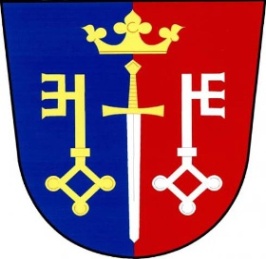                        obecního zastupitelstva Českých Petrovickonané dne: 14. 9. 2020 od 18 00 hod.místo: Kancelář obceProgram: Žádost na opravu cesty k čp. 142, čp. 143, čp. 144 a čp. 147Žádost na prodej pozemků v areálu vojenského prostoruŽádost o prodej části pozemku 197Žádost nájemníku z bytového domu čp. 162 Domovní čistírny odpadních vodRůznéV Českých Petrovicích dne: 9. 9. 2020							starosta																            Luboš Lux	